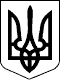 ВЕЛИКОСЕВЕРИНІВСЬКА СІЛЬСЬКА РАДА
КРОПИВНИЦЬКОГО РАЙОНУ КІРОВОГРАДСЬКОЇ ОБЛАСТІДВАДЦЯТЬ ДРУГА  СЕСІЯ ВОСЬМОГО СКЛИКАННЯРІШЕННЯвід  « »  березня 2022 року                                                                     № с. Велика СеверинкаПро затвердження порядку денного ХХІІ сесії VIII скликання Відповідно до ст. ст. 26,42 Закону України «Про місцеве самоврядування в Україні»СІЛЬСЬКА РАДА ВИРІШИЛА:Затвердити наступний порядок денний ХХІІ сесії VIII скликання:1.Про затвердження порядку денного ХХІІ сесії  VIII скликання. 2. Про звернення Великосеверинівської територіальної громади до країн-членів НАТО, Президента США, Президента Франції, Канцлера Німеччини, Послів усіх держав.	Сільський голова 						Сергій ЛЕВЧЕНКО